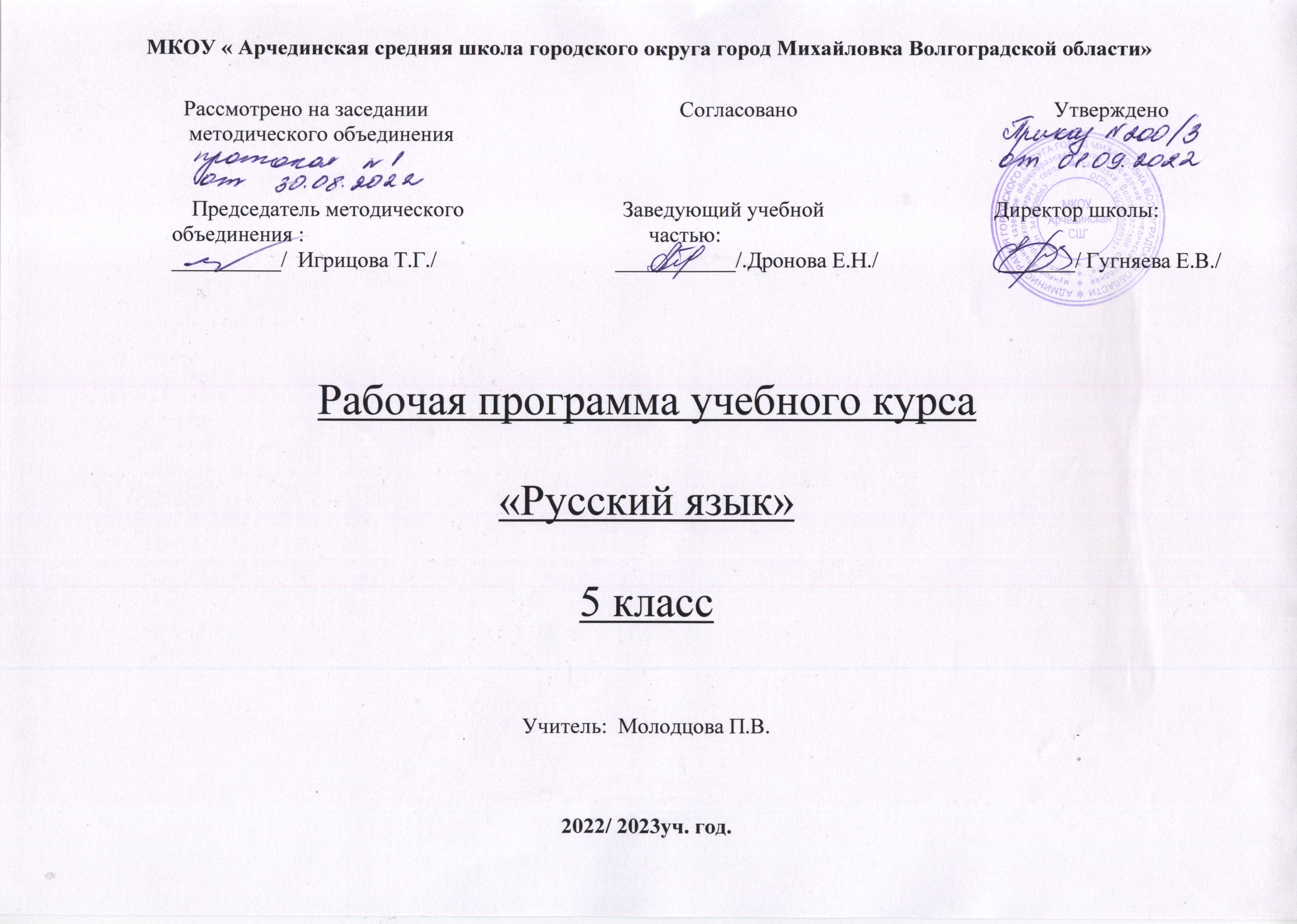 Рабочая программа по русскому языку на уровне основного общего образования подготовлена на основе Федерального государственного образовательного стандарта основного общего образования(Приказ Минпросвещения России от 31 05 2021 г № 287, зарегистрирован Министерством юстиции Российской Федерации 05 07 2021 г , рег номер — 64101) (далее — ФГОС ООО), Концепции преподавания русского языка и литературы в Российской Федерации (утверждена распоряжением Правительства Российской Федерации от 9 апреля 2016 г № 637-р), Примерной программы воспитания, с учётом распределённых по классам проверяемых требований к результатам освоения Основной образовательной программы основного общего образования. ПОЯСНИТЕЛЬНАЯ ЗАПИСКАЛичностные  и   метапредметные   результаты   представлены с учётом особенностей преподавания русского языка в основной общеобразовательной школе с учётом методических традиций построения школьного  курса   русского   языка,   реализованных в большей части входящих в Федеральный перечень УМК по русскому языку. ОБЩАЯ ХАРАКТЕРИСТИКА УЧЕБНОГО ПРЕДМЕТА «РУССКИЙ ЯЗЫК»Русский язык — государственный язык Российской Федерации, язык межнационального общения народов России, национальный язык русского народа. Как государственный язык и язык межнационального общения русский язык является средством коммуникации всех народовРоссийской Федерации, основой их социально-экономической, культурной и духовной консолидации.Высокая функциональная значимость русского языка и выполнение им функций государственного языка и языка межнационального общения важны для каждого жителя России, независимо от места его проживания и этнической принадлежности Знание русского языка и владение им в разных формах его существования и функциональных разновидностях, понимание его стилистических особенностей и выразительных возможностей, умение правильно и эффективно использовать русский язык в различных сферах и ситуациях общения определяют успешность социализации личности и возможности её самореализации в различных жизненно важных для человека областях.Русский язык, выполняя свои базовые функции общения и выражения мысли, обеспечивает межличностное и социальное взаимодействие людей, участвует в формировании сознания, самосознания и мировоззрения личности, является важнейшим средством хранения и передачи информации, культурных традиций, истории русского и других народов России.Обучение русскому языку в школе направлено на совершенствование нравственной и коммуникативной культуры ученика, развитие его интеллектуальных и творческих способностей, мышления, памяти и воображения, навыков самостоятельной учебной деятельности, самообразования.Содержание обучения русскому языку ориентировано также на развитие функциональной грамотности как интегративного умения человека читать, понимать тексты, использовать информацию текстов разных форматов, оценивать её, размышлять о ней, чтобы достигать своих целей, расширять свои знания и возможности, участвовать в социальной жизни. Речевая и текстовая деятельность является системообразующей доминантой школьного курса русского языка. Соответствующие умения и навыки представлены в перечне метапредметных и предметных результатов обучения, в содержании обучения (разделы «Язык и речь», «Текст», «Функциональные разновидности языка»).ЦЕЛИ ИЗУЧЕНИЯ УЧЕБНОГО ПРЕДМЕТА «РУССКИЙ ЯЗЫК»Целями изучения русского языка по программам основного общего образования являются: осознание и проявление общероссийской гражданственности, патриотизма, уважения к русскомуязыку как государственному языку Российской Федерации и языку межнационального общения; проявление сознательного отношения к языку как к общероссийской ценности, форме выражения и хранения духовного богатства русского и других народов России, как к средству общения и получения знаний в разных сферах ​человеческой деятельности; проявление уважения к общероссийской и русской культуре, к культуре и языкам всех народов Российской Федерации; овладение русским языком как инструментом личностного развития, инструментом формированиясоциальных взаимоотношений, инструментом преобразования мира; овладение знаниями о русском языке, его устройстве и закономерностях функционирования, остилистических ресурсах русского языка; практическое овладение нормами русского литературного языка и речевого этикета; обогащение активного и потенциального словарного запаса и использование в собственной речевой практике разнообразных грамматических средств; совершенствование орфографической и пунктуационной грамотности; воспитание стремления к речевому самосовершенствованию; совершенствование речевой деятельности, коммуникативных умений, обеспечивающихэффективное взаимодействие с окружающими людьми в ситуациях формального и неформального межличностного и межкультурного общения; овладение русским языком как средством получения различной информации, в том числе знаний по разным учебным предметам; совершенствование мыслительной деятельности, развитие универсальных интеллектуальныхумений сравнения, анализа, синтеза, абстрагирования, обобщения, классификации, установления определённых закономерностей и правил, конкретизации и т. п. в процессе изучения русского языка; развитие функциональной грамотности: умений осуществлять информационный поиск, извлекать ипреобразовывать необходимую информацию, интерпретировать, понимать и использовать тексты разных форматов (сплошной, несплошной текст, инфографика и др.); освоение стратегий и тактик информационно-смысловой переработки текста, овладение способами понимания текста, его назначения, общего смысла, коммуникативного намерения автора; логической структуры, роли языковых средств.МЕСТО УЧЕБНОГО ПРЕДМЕТА «РУССКИЙ ЯЗЫК» В УЧЕБНОМ ПЛАНЕВ соответствии с Федеральным государственным образовательным стандартом основного общего образования учебный предмет «Русский язык» входит в  предметную  область  «Русский язык и литература» и является обязательным для  изучения.Содержание учебного предмета «Русский язык», представленное в рабочей программе, соответствует ФГОС ООО, Примерной основной образовательной программе основного общего образования.Учебным планом на изучение русского языка в 5 классе отводится  - 170 ч. (5 часов в неделю).СОДЕРЖАНИЕ УЧЕБНОГО ПРЕДМЕТА Общие сведения о языкеБогатство и выразительность русского языка.Лингвистика как наука о языке.Основные разделы лингвистики.Язык и речьЯзык и речь.Речь устная и письменная, монологическая и диалогическая, полилог.Виды речевой деятельности (говорение, слушание, чтение, письмо), их особенности.Создание устных монологических высказываний на основе жизненных наблюдений, чтения научноучебной, художественной и научно-популярной литературы.Устный пересказ прочитанного или прослушанного текста, в том числе с изменением лица рассказчика.Участие в диалоге на лингвистические темы (в рамках изученного) и темы на основе жизненных наблюдений.Речевые формулы приветствия, прощания, просьбы, благодарности.Сочинения различных видов с опорой на жизненный и читательский опыт, сюжетную картину (в том числе сочинения-миниатюры).Виды аудирования: выборочное, ознакомительное, детальное.Виды чтения: изучающее, ознакомительное, просмотровое, поисковое.ТекстТекст и его основные признаки. Тема и главная мысль текста. Микротема текста. Ключевые слова.Функционально-смысловые типы речи: описание, повествование, рассуждение; их особенности.Композиционная структура текста. Абзац как средство членения текста на композиционносмысловые части.Средства связи предложений и частей текста: формы слова, однокоренные слова, синонимы, антонимы, личные местоимения, повтор слова.Повествование как тип речи. Рассказ.Смысловой анализ текста: его композиционных особенностей, микротем и абзацев, способов и средств связи предложений в тексте; использование языковых средств выразительности (в рамках изученного).Подробное, выборочное и сжатое изложение содержания прочитанного или прослушанного текста.Изложение содержания текста с изменением лица рассказчика.Информационная переработка текста: простой и сложный план текста.Функциональные разновидности языкаОбщее представление о функциональных разновидностях языка (о разговорной речи, функциональных стилях, языке художественной литературы).СИСТЕМА ЯЗЫКА Фонетика. Графика. ОрфоэпияФонетика и графика как разделы лингвистики.Звук как единица языка. Смыслоразличительная роль звука.Система гласных звуков.Система согласных звуков.Изменение звуков в речевом потоке. Элементы фонетической транскрипции.Слог. Ударение. Свойства русского ударения.Соотношение звуков и букв.Фонетический анализ слова.Способы обозначения [й’], мягкости согласных.Основные выразительные средства фонетики.Прописные и строчные буквы.Интонация, её функции. Основные элементы интонации.ОрфографияОрфография как раздел лингвистики.Понятие «орфограмма». Буквенные и небуквенные орфограммы.Правописание разделительных ъ и ь.ЛексикологияЛексикология как раздел лингвистики.Основные способы толкования лексического значения слова (подбор однокоренных слов; подбор синонимов и антонимов); основные способы разъяснения значения слова (по контексту, с помощью толкового словаря).Слова однозначные и многозначные. Прямое и переносное значения слова. Тематические группы слов. Обозначение родовых и видовых понятий.Синонимы. Антонимы. Омонимы. Паронимы.Разные виды лексических словарей (толковый словарь, словари синонимов, антонимов, омонимов, паронимов) и их роль в овладении словарным богатством родного языка.Лексический анализ слов (в рамках изученного).Морфемика. ОрфографияМорфемика как раздел лингвистики.Морфема как минимальная значимая единица языка. Основа слова. Виды морфем (корень, приставка, суффикс, окончание).Чередование звуков в морфемах (в том числе чередование гласных с нулём звука).Морфемный анализ слов.Уместное использование слов с суффиксами оценки в собственной речи.Правописание корней с безударными проверяемыми, непроверяемыми гласными (в рамках изученного).Правописание корней с проверяемыми, непроверяемыми, ​непроизносимыми согласными (в рамках изученного).Правописание ё — о после шипящих в корне слова.Правописание неизменяемых на письме приставок и приставок на -з (-с).Правописание ы — и после приставок.Правописание ы — и после ц.Морфология. Культура речи. ОрфографияМорфология как раздел грамматики. Грамматическое значение слова.Части речи как лексико-грамматические разряды слов. Система частей речи в русском языке.Самостоятельные и служебные части речи.Имя существительноеИмя существительное как часть речи. Общее грамматическое значение, морфологические признаки и синтаксические функции имени существительного. Роль имени существительного в речи.Лексико-грамматические разряды имён существительных по значению, имена существительные собственные и нарицательные; имена существительные одушевлённые и неодушевлённые.Род, число, падеж имени существительного.Имена существительные общего рода.Имена существительные, имеющие форму только единственного или только множественного числа.Типы склонения имён существительных. Разносклоняемые имена существительные. Несклоняемые имена существительные.Морфологический анализ имён существительных.Нормы произношения, нормы постановки ударения, нормы словоизменения имён существительных.Правописание собственных имён существительных.Правописание ь на конце имён существительных после шипящих.Правописание безударных окончаний имён существительных.Правописание о — е (ё) после шипящих и ц в суффиксах и окончаниях имён существительных.Правописание суффиксов -чик- — -щик-; -ек- — -ик- (-чик-) имён существительных.Правописание корней с чередованием а // о: -лаг- — -лож-; -раст- — -ращ- — -рос-; -гар- — -гор-, -зар- — -зор-; -клан- — -клон-, -скак- — -скоч-.Слитное и раздельное написание не с именами существительными.Имя прилагательноеИмя прилагательное как часть речи. Общее грамматическое значение, морфологические признаки и синтаксические функции имени прилагательного. Роль имени прилагательного в речи.Имена прилагательные полные и краткие, их синтаксические функции.Склонение имён прилагательных. Морфологический анализ имён прилагательных.Нормы словоизменения, произношения имён прилагательных, постановки ударения (в рамках изученного).Правописание безударных окончаний имён прилагательных.Правописание о — е после шипящих и ц в суффиксах и окончаниях имён прилагательных.Правописание кратких форм имён прилагательных с основой на шипящий.Слитное и раздельное написание не с именами прилагательными.ГлаголГлагол как часть речи. Общее грамматическое значение, морфологические признаки и синтаксические функции глагола. Роль глагола в словосочетании и предложении, в речи.Глаголы совершенного и несовершенного вида, возвратные и невозвратные.Инфинитив и его грамматические свойства. Основа инфинитива, основа настоящего (будущего простого) времени глагола.Спряжение глагола.Нормы словоизменения глаголов, постановки ударения в глагольных формах (в рамках изученного).Правописание корней с чередованием е // и: -бер- — -бир-, -блест- — -блист-, -дер- — -дир-, -жег- — -жиг-, -мер- — -мир-, -пер- — -пир-, -стел- — -стил-, -тер- — -тир-.Использование ь как показателя грамматической формы в инфинитиве, в форме 2-го лица единственного числа после шипящих.Правописание -тся и -ться в глаголах, суффиксов -ова- —-ева-, -ыва-— -ива-.Правописание безударных личных окончаний глагола.Правописание гласной перед суффиксом -л- в формах прошедшего времени глагола.Слитное и раздельное написание не с глаголами.Синтаксис. Культура речи. ПунктуацияСинтаксис как раздел грамматики. Словосочетание и предложение как единицы синтаксиса.Словосочетание и его признаки. Основные виды словосочетаний по морфологическим свойствам главного слова (именные, глагольные, наречные). Средства связи слов в словосочетании.Синтаксический анализ словосочетания.Предложение и его признаки. Виды предложений по цели высказывания и эмоциональной окраске. Смысловые и интонационные особенности повествовательных, вопросительных, побудительных; восклицательных и невосклицательных предложений.Главные члены предложения (грамматическая основа). Подлежащее и морфологические средства его выражения: именем существительным или местоимением в именительном падеже, сочетанием имени существительного в форме именительного падежа с существительным или местоимением в форме творительного падежа с предлогом; сочетанием имени числительного в форме именительного падежа с существительным в форме родительного падежа. Сказуемое и морфологические средства его выражения: глаголом, именем существительным, именем прилагательным.Тире между подлежащим и сказуемым.Предложения распространённые и нераспространённые. Второстепенные члены предложения: определение, дополнение, обстоятельство. Определение и типичные средства его выражения. Дополнение (прямое и косвенное) и типичные средства его выражения. Обстоятельство, типичные средства его выражения, виды обстоятельств по значению (времени, места, образа действия, цели, причины, меры и степени, условия, уступки).Простое осложнённое предложение. Однородные члены предложения, их роль в речи. Особенности интонации предложений с однородными членами. Предложения с однородными членами (без союзов, с одиночным союзом и, союзами а, но, однако, зато, да (в значении и), да (в значении но).Предложения с обобщающим словом при однородных членах.Предложения с обращением, особенности интонации. Обращение и средства его выражения.Синтаксический анализ простого и простого осложнённого предложений.Пунктуационное оформление предложений, осложнённых однородными членами, связанными бессоюзной связью, одиночным союзом и, союзами а, но, однако, зато, да (в значении и), да (в значении но).Предложения простые и сложные. Сложные предложения с бессоюзной и союзной связью. Предложения сложносочинённые и сложноподчинённые (общее представление, практическое усвоение).Пунктуационное оформление сложных предложений, состоящих из частей, связанных бессоюзной связью и союзами и, но, а, однако, зато, да.Предложения с прямой речью.Пунктуационное оформление предложений с прямой речью.Диалог.Пунктуационное оформление диалога на письме.Пунктуация как раздел лингвистики.ПЛАНИРУЕМЫЕ ОБРАЗОВАТЕЛЬНЫЕ РЕЗУЛЬТАТЫЛИЧНОСТНЫЕ РЕЗУЛЬТАТЫЛичностные результаты освоения Примерной рабочей программы по русскому языку основного общего образования достигаются в единстве учебной и воспитательной деятельности в соответствии с традиционными российскими социокультурными и духовно-нравственными ценностями, принятыми в обществе правилами и нормами поведения и способствуют процессам самопознания, самовоспитания и саморазвития, формирования внутренней позиции личности.Личностные результаты освоения Примерной рабочей программы по русскому языку для основного общего образования должны отражать готовность обучающихся руководствоваться системой позитивных ценностных ориентаций и расширение опыта деятельности на её основе и в процессе реализации основных направлений воспитательной деятельности, в том числе в части:Гражданского воспитания:готовность к выполнению обязанностей гражданина и реализации его прав, уважение прав, свобод изаконных интересов других людей; активное участие в жизни семьи, образовательной организации, местного сообщества, родного края, страны, в том числе в сопоставлении с ситуациями, отражёнными в литературных произведениях, написанных на русском языке; неприятие любых форм экстремизма, дискриминации; понимание роли различных социальных институтов в жизни человека; представление об основных правах, свободах и обязанностях гражданина, социальных нормах и правилах межличностных отношений в поликультурном и многоконфессиональном обществе, формируемое в том числе на основе примеров из литературных произведений, написанных на русском языке; готовность к разнообразной совместной деятельности, стремление к взаимопониманию и взаимопомощи; активное участие в школьном самоуправлении; готовность к участию в гуманитарной деятельности (помощь людям, нуждающимся в ней; волонтёрство).Патриотического воспитания:осознание российской гражданской идентичности в поликультурном и многоконфессиональномобществе, понимание роли русского языка как государственного языка Российской Федерации и языка межнационального общения народов России; проявление интереса к познанию русского языка, к истории и культуре Российской Федерации, культуре своего края, народов России в контексте учебного предмета «Русский язык»; ценностное отношение к русскому языку, к достижениям своей Родины — России, к науке, искусству, боевым подвигам и трудовым достижениям народа, в том числе отражённым в художественных произведениях; уважение к символам России, государственным праздникам, историческому и природному наследию и памятникам, традициям разных народов, проживающих в родной стране. Духовно-нравственного воспитания:ориентация на моральные ценности и нормы в ситуациях нравственного выбора; готовностьоценивать своё поведение, в том числе речевое, и поступки, а также поведение и поступки других людей с позиции нравственных и правовых нормс учётом осознания последствий поступков; активное неприятие асоциальных поступков; свобода и ответственностьличности в условиях индивидуального и общественного пространства.Эстетического воспитания:восприимчивость к разным видам искусства, традициям и творчеству своего и других народов;понимание эмоционального воздействия искусства; осознание важности художественной культуры как средства коммуникации и самовыражения; осознание важности русского языка как средства коммуникации и самовыражения; понимание ценности отечественного и мирового искусства, роли этнических культурных традиций и народного творчества; стремление к самовыражению в разных видах искусства.Физического воспитания, формирования культуры здоровья и эмоционального благополучия:осознание ценности жизни с опорой на собственный жизненный и читательский опыт;ответственное отношение к своему здоровью и установка на здоровый образ жизни (здоровое питание, соблюдение гигиенических правил, сбалансированный режим занятий и отдыха, регулярная физическая активность); осознание последствий и неприятие вредных привычек (употребл​ение алкоголя, наркотиков, курение) и иных форм вреда для физического и психического здоровья; соблюдение правил безопасности, в том числе навыки безопасного поведения в интернет-среде в процессе школьного языкового образования; способность адаптироваться к стрессовым ситуациям и меняющимся социальным, информационным и природным условиям, в том числе осмысляя собственный опыт и выстраивая дальнейшие цели;умение принимать себя и других, не осуждая; умение осознавать своё эмоциональное состояние и эмоциональное состояние других, использоватьадекватные языковые средства для выражения своего состояния, в том числе опираясь на примеры из литературных произведений, написанных на русском языке; сформированность навыков рефлексии, признание своего права на ошибку и такого же права другого человека.Трудового воспитания:установка на активное участие в решении практических задач (в рамках семьи, школы, города, края)технологической и социальной направленности, способность инициировать, планировать и самостоятельно выполнять такого рода деятельность;интерес к практическому изучению профессий и труда ​раз​личного рода, в том числе на основеприменения изучае​мого предметного знания и ознакомления с деятельностью филологов, журналистов, писателей; уважение к труду и результатам трудовой деятельности; осознанный выбор и построение индивидуальной траектории образования и жизненных планов с учётом личных и общественных интересов и потребностей; умение рассказать о своих планах на будущее.Экологического воспитания:ориентация на применение знаний из области социальных и естественных наук для решения задач вобласти окружающей среды, планирования поступков и оценки их возможных последствий для окружающей среды; умение точно, логично выражать свою точку зрения на экологические проблемы; повышение уровня экологической культуры, осознание глобального характера экологическихпроблем и путей их решения; активное неприятие действий, приносящих вред окружающей среде, в том числе сформированное при знакомстве с литературными произведениями, поднимающими экологические проблемы; активное неприятие действий, приносящих вред окружающей среде; осознание своей роли как гражданина и потребителя в условиях взаимосвязи природной, технологической и социальной сред; готовность к участию в практической деятельности экологической направленности. Ценности научного познания:ориентация в деятельности на современную систему научных представлений об основныхзакономерностях развития челов​ека, природы и общества, взаимосвязях человека с природной и социальной средой; закономерностях развития языка; овладение языковой и читательской культурой, навыками ​чтения как средства познания мира; овладение основными навыками исследовательской деятельности с учётом специфики школьного языкового образования; установка на осмысление опыта, наблюдений, поступков и стремление совершенствовать пути достижения индивидуального и коллективного благо​получия.Адаптации обучающегося к изменяющимся условиям социальной и природной среды: освоение обучающимися социального опыта, основных социальных ролей, норм и правил общественного поведения, форм социальной жизни в группах и сообществах, включая семью, группы, сформированные по профессиональной деятельности, а также в рамках социального взаимодействия с людьми из другой культурной среды;потребность во взаимодействии в условиях неопределённости, открытость опыту и знаниям других;потребность в действии в условиях неопределённости, в повышении уровня своей компетентности через практическую деятельность, в том числе умение учиться у других людей, получать в совместной деятельности новые знания, навыки и компетенции из опыта других; необходимость в формировании новых знаний, умений связывать образы, формулировать идеи, понятия, гипотезы об объектах и явлениях, в том числе ранее неизвестных, осознание дефицита собственных знаний и компетенций, планирование своего развития; умение оперировать основными понятиями, терминами и представлениями в области концепции устойчивого развития, анализировать и выявлять взаимосвязь природы, общества и экономики, оценивать свои действия с учётом влияния на окружающую среду, достижения целей и преодоления вызовов, возможных глобальных последствий;способность осознавать стрессовую ситуацию, оценивать происходящие изменения и ихпоследствия, опираясь на жизненный, речевой и читательский опыт; воспринимать стрессовую ситуацию как вызов, требующий контрмер; оценивать ситуацию стресса, корректировать принимаемые решения и действия; формулировать и оценивать риски и последствия, формировать опыт, уметь находить позитивное в сложившейся ситуации; быть готовым действовать в отсутствие гарантий успеха.МЕТАПРЕДМЕТНЫЕ РЕЗУЛЬТАТЫ1. Овладение универсальными учебными познавательными действиями Базовые логические действия:выявлять и характеризовать существенные признаки языковых единиц, языковых явлений ипроцессов;устанавливать существенный признак классификации языковых единиц (явлений), основания дляобобщения и сравнения, критерии проводимого анализа; классифицировать языковые единицы по существенному признаку;выявлять закономерности и противоречия в рассматриваемых фактах, данных и наблюдениях;предлагать критерии для выявления закономерностей и противоречий;выявлять дефицит информации текста, необходимой для решения поставленной учебной задачи; выявлять причинно-следственные связи при изучении языковых процессов; делать выводы сиспользованием дедуктивных и индуктивных умозаключений, умозаключений по аналогии, формулировать гипотезы о взаимосвязях;самостоятельно выбирать способ решения учебной задачи при работе с разными типами текстов,разными единицами языка, сравнивая варианты решения и выбирая оптимальн​ый вариант с учётом самостоятельно выделенных критериев. Базовые исследовательские действия:использовать вопросы как исследовательский инструмент познания в языковом образовании; формулировать вопросы, фиксирующие несоответствие между реальным и желательнымсостоянием ситуации, и самостоятельно устанавливать искомое и данное;формировать гипотезу об истинности собственных суждений и суждений других, аргументироватьсвою позицию, мнение;составлять алгоритм действий и использовать его для решения учебных задач; проводить по самостоятельно составленному плану небольшое исследование по установлениюособенностей языковых единиц, процессов, причинно-следственных связей и зависимостей объектов между собой;оценивать на применимость и достоверность информацию, полученную в ходе лингвистическогоисследования (эксперимента);самостоятельно формулировать обобщения и выводы по результатам проведённого наблюдения,исследования; владеть инструментами оценки достоверности полученных выводов и обобщений; прогнозировать возможное дальнейшее развитие процессов, событий и их последствия ваналогичных или сходных ситуациях, а также выдвигать предположения об их развитии в новых условиях и контекстах. Работа с информацией:применять различные методы, инструменты и запросы при поиске и отборе информации с учётомпредложенной учебной задачи и заданных критериев;выбирать, анализировать, интерпретировать, обобщать и систематизировать информацию,представленную в текстах, таб​лицах, схемах;использовать различные виды аудирования и чтения для оценки текста с точки зрениядостоверности и применимости содержащейся в нём информации и усвоения необходимой информации с целью решения учебных задач;использовать смысловое чтение для извлечения, обобщения и систематизации информации изодного или нескольких источников с учётом поставленных целей;находить сходные аргументы (подтверждающие или опровергающие одну и ту же идею, версию) вразличных информационных источниках;самостоятельно выбирать оптимальную форму представления информации (текст, презентация,таблица, схема) и иллюстрировать решаемые задачи несложными схемами, диаграммами, иной графикой и их комбинациями в зависимости от коммуникативной установки;оценивать надёжность информации по критериям, пред​ложенным учителем или сформулированнымсамостоятельно;эффективно запоминать и систематизировать информацию.2. Овладение универсальными учебными коммуникативными действиями Общение:воспринимать и формулировать суждения, выражать эмоции в соответствии с условиями и целямиобщения; выражать себя (свою точку зрения) в диалогах и дискуссиях, в устной монологической речи и в письменных текстах;распознавать невербальные средства общения, понимать значение социальных знаков; знать и распознавать предпосылки конфликтных ситуаций и смягчать конфликты, вестипереговоры;понимать намерения других, проявлять уважительное отношение к собеседнику и в корректнойформе формулировать свои возражения;в ходе диалога/дискуссии задавать вопросы по существу обсуждаемой темы и высказывать идеи,нацеленные на решение задачи и поддержание благожелательности общения;сопоставлять свои суждения с суждениями других участников диалога, обнаруживать различие исходство позиций;публично представлять результаты проведённого языкового анализа, выполненноголингвистического эксперимента, исследования, проекта;самостоятельно выбирать формат выступления с учётом цели презентации и особенностейаудитории и в соответствии с ним составлять устные и письменные тексты с использованием иллюстративного материала. Совместная деятельность:понимать и использовать преимущества командной и ин​дивидуальной работы при решении конкретной проблемы, ​обосновывать необходимость применения групповых форм ​взаимодействия при решении поставленной задачи;принимать цель совместной деятельности, коллективно строить действия по её достижению: распределять роли, договариваться, обсуждать процесс и результат совмест​ной работы; уметь обобщать мнения нескольких людей, проявлять готовность руководить, выполнять поручения, подчиняться;планировать организацию совместной работы, определять свою роль (с учётом предпочтений ивозможностей всех участников взаимодействия), распределять задачи между членами команды, участвовать в групповых формах работы (обсуждения, обмен мнениями, «мозговой штурм» и иные);выполнять свою часть работы, достигать качественный результат по своему направлению икоординировать свои действия с действиями других членов команды;оценивать качество своего вклада в общий продукт по критериям, самостоятельносформулированным участниками взаимодействия; сравнивать результаты с исходной задачей и вклад каждого члена команды в достижение результатов, разделять сферу ответственности и проявлять готовность к представлению отчёта перед группой.3. Овладение универсальными учебными регулятивными действиями Самоорганизация:выявлять проблемы для решения в учебных и жизненных ситуациях; ориентироваться в различных подходах к принятию решений (индивидуальное, принятие решения вгруппе, принятие решения группой);самостоятельно составлять алгоритм решения задачи (или его часть), выбирать способ решенияучебной задачи с учётом имеющихся ресурсов и собственных возможностей, аргументировать предлагаемые варианты решений; самостоятельно составлять план действий, вносить необходимые коррективы в ходе его реализации; делать выбор и брать ответственность за решение.Самоконтроль:владеть разными способами самоконтроля (в том числе речевого), самомотивации и рефлексии; давать адекватную оценку учебной ситуации и предлагать план её изменения; предвидеть трудности, которые могут возникнуть при решении учебной задачи, и адаптироватьрешение к меняющимся обстоятельствам;объяснять причины достижения (недостижения) результата дея​тельности; понимать причиныкоммуникативных неудач и уметь предупреждать их, давать оценку приобретённому речевому опыту и корректировать собственную речь с учётом целей и условий общения; оценивать соответствие результата цели и условиям общения.Эмоциональный интеллект:развивать способность управлять собственными эмоциями и эмоциями других; выявлять и анализировать причины эмоций; понимать мотивы и намерения другого человека,анализируя речевую ситуацию; регулировать способ выражения собственных эмоций.Принятие себя и других:осознанно относиться к другому человеку и его мнению; признавать своё и чужое право на ошибку; принимать себя и других, не осуждая; проявлять открытость; осознавать невозможность контролировать всё вокруг.ПРЕДМЕТНЫЕ РЕЗУЛЬТАТЫОбщие сведения о языкеОсознавать богатство и выразительность русского языка, приводить примеры, свидетельствующие об этом.Знать основные разделы лингвистики, основные единицы языка и речи (звук, морфема, слово, словосочетание, предложение).Язык и речьХарактеризовать различия между устной и письменной речью, диалогом и монологом, учитывать особенности видов речевой деятельности при решении практико-ориентированных учебных задач и в повседневной жизни.Создавать устные монологические высказывания объёмом не менее 5 предложений на основе жизненных наблюдений, чтения научно-учебной, художественной и научно-популярной литературы.Участвовать в диалоге на лингвистические темы (в рамках изученного) и в диалоге/полилоге на основе жизненных наблюдений объёмом не менее 3 реплик.Владеть различными видами аудирования: выборочным, ​ознакомительным, детальным — научноучебных и художественных текстов различных функционально-смысловых типов речи.Владеть различными видами чтения: просмотровым, ознакомительным, изучающим, поисковым.Устно пересказывать прочитанный или прослушанный текст объёмом не менее 100 слов.Понимать содержание прослушанных и прочитанных научно-учебных и художественных текстов различных функционально-смысловых типов речи объёмом не менее 150 слов: устно и письменно формулировать тему и главную мысль текста; формулировать вопросы по содержанию текста и отвечать на них; подробно и сжато передавать в письменной форме содержание исходного текста (для подробного изложения объём исходного текста должен составлять не менее 100 слов; для сжатого изложения — не менее 110 слов).Осуществлять выбор языковых средств для создания высказывания в соответствии с целью, темой и коммуникативным замыслом.Соблюдать на письме нормы современного русского литературного языка, в том числе во время списывания текста объёмом 90—100 слов; словарного диктанта объёмом 15—20 слов; диктанта на основе связного текста объёмом 90—100 слов, составленного с учётом ранее изученных правил правописания (в том числе содержащего изученные в течение первого года обучения орфограммы, пунктограммы и слова с непроверяемыми написаниями); уметь пользоваться разными видами лексических словарей; соблюдать в устной речи и на письме правила речевого этикета.ТекстРаспознавать основные признаки текста; членить текст на композиционно-смысловые части (абзацы); распознавать средства связи предложений и частей текста (формы слова, однокоренные слова, синонимы, антонимы, личные местоимения, повтор слова); применять эти знания при создании собственного текста (устного и письменного).Проводить смысловой анализ текста, его композиционных особенностей, определять количество микротем и абзацев.Характеризовать текст с точки зрения его соответствия основным признакам (наличие темы, главной мысли, грамматической связи предложений, цельности и относительной законченности); с точки зрения его принадлежности к функ​ционально-смысловому типу речи.Использовать знание основных признаков текста, особенностей функционально-смысловых типов речи, функциональных разновидностей языка в практике создания текста (в рамках изученного).Применять знание основных признаков текста (повествование) в практике его создания.Создавать тексты-повествования с опорой на жизненный и читательский опыт; тексты с опорой на сюжетную картину (в том числе сочинения-миниатюры объёмом 3 и более предложений; классные сочинения объёмом не менее 70 слов).Восстанавливать деформированный текст; осуществлять корректировку восстановленного текста с опорой на образец. Владеть умениями информационной переработки прослушанного и прочитанного научно-учебного, художественного и научно-популярного текстов: составлять план (простой, сложный) с целью дальнейшего воспроизведения содержания текста в устной и письменной форме; передавать содержание текста, в том числе с изменением лица рассказчика; извлекать информацию из различных источников, в том числе из лингвистических словарей и справочной литературы, и использовать её в учебной деятельности.Представлять сообщение на заданную тему в виде презентации.Редактировать собственные/созданные другими обучающимися тексты с целью совершенствования их содержания (проверка фактического материала, начальный логический анализ текста — целостность, связность, информативность).Функциональные разновидности языкаИметь общее представление об особенностях разговорной речи, функциональных стилей, языка художественной литературы.Система языка Фонетика. Графика. ОрфоэпияХарактеризовать звуки; понимать различие между звуком и буквой, характеризовать систему звуков.Проводить фонетический анализ слов.Использовать знания по фонетике, графике и орфоэпии в практике произношения и правописания слов.ОрфографияОперировать понятием «орфограмма» и различать буквенные и небуквенные орфограммы при проведении орфографического анализа слова.Распознавать изученные орфограммы.Применять знания по орфографии в практике правописания (в том числе применять знание о правописании разделительных ъ и ь).ЛексикологияОбъяснять лексическое значение слова разными способами (подбор однокоренных слов; подбор синонимов и антонимов; определение значения слова по контексту, с помощью толкового словаря).Распознавать однозначные и многозначные слова, различать прямое и переносное значения слова.Распознавать синонимы, антонимы, омонимы; различать многозначные слова и омонимы; уметь правильно употреблять слова-паронимы.Характеризовать тематические группы слов, родовые и видовые понятия.Проводить лексический анализ слов (в рамках изученного).Уметь пользоваться лексическими словарями (толковым словарём, словарями синонимов, антонимов, омонимов, паро​нимов). Морфемика. ОрфографияХарактеризовать морфему как минимальную значимую единицу языка.Распознавать морфемы в слове (корень, приставку, суффикс, окончание), выделять основу слова.Находить чередование звуков в морфемах (в том числе чередование гласных с нулём звука).Проводить морфемный анализ слов.Применять знания по морфемике при выполнении языкового анализа различных видов и в практике правописания неизменяемых приставок и приставок на -з (-с); ы — и после приставок; корней с безударными проверяемыми, непроверяемыми, чередующимися гласными (в рамках изученного); корней с проверяемыми, непроверяемыми, непроизносимыми согласными (в рамках изученного); ё — о после шипящих в корне слова; ы — и после ц.Уместно использовать слова с суффиксами оценки в собственной речи.Морфология. Культура речи. ОрфографияПрименять знания о частях речи как лексико-грамматических разрядах слов, о грамматическом значении слова, о сис​теме частей речи в русском языке для решения практико-ориентированных учебных задач.Распознавать имена существительные, имена прилагательные, глаголы.Проводить морфологический анализ имён существительных, частичный морфологический анализ имён прилагательных, глаголов.Применять знания по морфологии при выполнении языкового анализа различных видов и в речевой практике.Имя существительноеОпределять общее грамматическое значение, морфологические признаки и синтаксические функции имени существительного; объяснять его роль в речи.Определять лексико-грамматические разряды имён существительных.Различать типы склонения имён существительных, выявлять разносклоняемые и несклоняемые имена существительные.Проводить морфологический анализ имён существительных.Соблюдать нормы словоизменения, произношения имён существительных, постановки в них ударения (в рамках изученного), употребления несклоняемых имён существительных.Соблюдать нормы правописания имён существительных: безударных окончаний; о — е (ё) после шипящих и ц в суффиксах и окончаниях; суффиксов -чик- — -щик-, -ек- — -ик- (-чик-); корней с чередованием а // о: -лаг-—-лож-; -раст-—-ращ-—-рос-; -гар-—-гор-, -зар-—-зор-; -клан-—клон-, -скак-—-скоч-; употребления/неупотребления ь на конце имён существительных после шипящих; слитное и раздельное написание не с именами существительными; правописание собственных имён существительных.Имя прилагательноеОпределять общее грамматическое значение, морфологические признаки и синтаксические функции имени прилагательного; объяснять его роль в речи; различать полную и краткую формы имён прилагательных.Проводить частичный морфологический анализ имён прилагательных (в рамках изученного).Соблюдать нормы словоизменения, произношения имён прилагательных, постановки в них ударения (в рамках изучен​ного).Соблюдать нормы правописания имён прилагательных: безударных окончаний; о — е после шипящих и ц в суффиксах и окончаниях; кратких форм имён прилагательных с основой на шипящие; нормы слитного и раздельного написания не с именами прилагательными.ГлаголОпределять общее грамматическое значение, морфологические признаки и синтаксические функции глагола; объяснять его роль в словосочетании и предложении, а также в речи.Различать глаголы совершенного и несовершенного вида, возвратные и невозвратные.Называть грамматические свойства инфинитива (неопределённой формы) глагола, выделять его основу; выделять основу настоящего (будущего простого) времени глагола.Определять спряжение глагола, уметь спрягать глаголы.Проводить частичный морфологический анализ глаголов (в рамках изученного).Соблюдать нормы словоизменения глаголов, постановки ударения в глагольных формах (в рамках изученного).Соблюдать нормы правописания глаголов: корней с чередованием е// и; использования ь после шипящих как показателя грамматической формы в инфинитиве, в форме 2-го лица единственного числа; -тся и -ться в глаголах; суффиксов -ова-— -ева-, -ыва-— -ива-; личных окончаний глагола, гласной перед суффиксом -л- в формах прошедшего времени глагола; слитного и раздельного написания не с глаголами.Синтаксис. Культура речи. ПунктуацияРаспознавать единицы синтаксиса (словосочетание и предложение); проводить синтаксический анализ словосочетаний и простых предложений; проводить пунктуационный анализ простых осложнённых и сложных предложений (в рамках изученного); применять знания по синтаксису и пунктуации при выполнении языкового анализа различных видов и в речевой практике.Распознавать словосочетания по морфологическим свойствам главного слова (именные, глагольные, наречные); простые нео​сложнённые предложения; простые предложения, осложнённые однородными членами, включая предложения с обобщающим словом при однородных членах, обращением; распознавать предложения по цели высказывания (повествовательные, побудительные, вопросительные), эмоциональной окраске (восклицательные и невосклицательные), количеству грамматических основ (простые и сложные), наличию второстепенных членов (распространённые и нераспространённые); определять главные (грамматическую основу) и второстепенные члены предложения, морфологические средства выражения подлежащего (именем существительным или местоимением в именительном падеже, сочетанием имени существительного в форме именительного падежа с существительным или местоимением в форме творительного падежа с предлогом; сочетанием имени числительного в форме именительного падежа с существительным в форме родительного падежа) и сказуемого (глаголом, именем существительным, именем прилагательным), морфологические средства выражения второстепенных членов предложения (в рамках изученного).Соблюдать на письме пунктуационные нормы при постановке тире между подлежащим и сказуемым, выборе знаков препинания в предложениях с однородными членами, связанными бессоюзной связью, одиночным союзом и, союзами а, но, однако, зато, да (в значении и), да (в значении но); с обобщающим словом при однородных членах; с обращением; в предложениях с прямой речью; в сложных предложениях, состоящих из частей, связанных бессоюзной связью и союзами и, но, а, однако, зато, да; оформлять на письме диалог.ТЕМАТИЧЕСКОЕ ПЛАНИРОВАНИЕ ПОУРОЧНОЕ ПЛАНИРОВАНИЕ УЧЕБНО-МЕТОДИЧЕСКОЕ ОБЕСПЕЧЕНИЕ ОБРАЗОВАТЕЛЬНОГО ПРОЦЕССА ОБЯЗАТЕЛЬНЫЕ УЧЕБНЫЕ МАТЕРИАЛЫ ДЛЯ УЧЕНИКАВведите свой вариант:МЕТОДИЧЕСКИЕ МАТЕРИАЛЫ ДЛЯ УЧИТЕЛЯЦИФРОВЫЕ ОБРАЗОВАТЕЛЬНЫЕ РЕСУРСЫ И РЕСУРСЫ СЕТИ ИНТЕРНЕТМАТЕРИАЛЬНО-ТЕХНИЧЕСКОЕ ОБЕСПЕЧЕНИЕ ОБРАЗОВАТЕЛЬНОГО ПРОЦЕССАУЧЕБНОЕ ОБОРУДОВАНИЕОБОРУДОВАНИЕ ДЛЯ ПРОВЕДЕНИЯ ПРАКТИЧЕСКИХ РАБОТ№п/пНаименование разделов и тем программыКоличество часовКоличество часовДата изученияВиды деятельностиВиды, формы контроляЭлектронные (цифровые) образовательные ресурсы№п/пНаименование разделов и тем программыДата изученияВиды деятельностиВиды, формы контроляЭлектронные (цифровые) образовательные ресурсывсегоконтрольные работыпрактические работыРаздел 1. ПОВТОРЕНИЕ Раздел 1. ПОВТОРЕНИЕ 1.1.Повторение пройденного материала.501.09.202207.09.2022Cамостоятельная работа, работа с теоретическим материалом. практикум.Письменный контроль; Устный опрос; Практическая работа; Самооценка с использованием «Оценочного листа»;Итого по разделуИтого по разделу5Раздел 2. ОБЩИЕ  СВЕДЕНИЯ  О  ЯЗЫКЕ  Раздел 2. ОБЩИЕ  СВЕДЕНИЯ  О  ЯЗЫКЕ  2.1.Богатство и выразительность русского языка.108.09.2022Анализировать лексические значения многозначных слов, сравнивать прямое и переносное значения слова, значения слов в синонимическом ряду и антонимической паре, значения слова и фразеологизма, наблюдать за образованием новых слов от иноязычных, использованием «старых» слов в новом значении;Самостоятельно формулировать суждения о красоте и богатстве русского языка на основе проведённого анализа;Анализировать прозаические и поэтические тексты с точки зрения использования в них изобразительновыразительных языковых средств;Характеризовать основные разделы лингвистики; Характеризовать язык как систему знаков и как средство человеческого общения;Письменный контроль; Самооценка с использованием «Оценочного листа»;2.2.Лингвистика как наука о языке.109.09.2022Характеризовать основные разделы лингвистики; Определять основания для сравнения слова и социальных знаков (дорожные знаки, знаки сервисов, предупредительные знаки, математические символы и проч.);Характеризовать язык как систему знаков и как средство человеческого общения;Письменный контроль; Устный опрос; Практическая работа;Итого по разделуИтого по разделу2Раздел 3. ЯЗЫК И  РЕЧЬ  Раздел 3. ЯЗЫК И  РЕЧЬ  3.1.Язык и речь. Монолог. Диалог. Полилог.212.09.2022 13.09.2022Создавать устные монологические высказывания на основе жизненных наблюдений, чтения научноучебной, художественной и научно-популярной литературы;Письменный контроль; Устный опрос; Самооценка с использованием «Оценочного листа»;3.2.Речь как деятельность.4014.09.202219.09.2022Устно пересказывать прочитанный или прослушанный текст, в том числе с изменением лица рассказчика; Участвовать в диалоге на лингвистические темы (в рамках изученного) и диалоге/полилоге на основе жизненных наблюдений;Устно и письменно формулировать тему и главную мысль прослушанного и прочитанного текста, вопросы по содержанию текста и отвечать на них; Анализировать содержание исходного текста, подробно и сжато передавать его в письменной форме;Письменный контроль; Устный опрос; Практическая работа; Тестирование;Итого по разделуИтого по разделу6Раздел 4. ТЕКСТРаздел 4. ТЕКСТРаздел 4. ТЕКСТРаздел 4. ТЕКСТРаздел 4. ТЕКСТРаздел 4. ТЕКСТРаздел 4. ТЕКСТРаздел 4. ТЕКСТРаздел 4. ТЕКСТ4.1.Текст и его основные признаки.220.09.2022 21.09.2022Распознавать основные признаки текста;Членить текст на композиционносмысловые части (абзацы);Письменный контроль; Устный опрос; Практическая работа; Самооценка с использованием «Оценочного листа»;https://resh.edu.ru/subject/lesson/7624/start/267756/4.2.Композиционная структура текста.2122.09.202223.09.2022Распознавать основные признаки текста;Членить текст на композиционносмысловые части (абзацы);Письменный контроль; Устный опрос; Практическая работа;4.3.Функциональносмысловые типы речи.226.09.202227.09.2022Анализировать и характеризовать текст с точки зрения его соответствия основным признакам (наличие темы, главной мысли, грамматической связи предложений, цельности и относительной законченности); с точки зрения его принадлежности к функциональносмысловому типу речи;Устанавливать взаимосвязь описанных в тексте событий, явлений, процессов;Создавать тексты функционально-смыслового типа речи (повествование) с опорой на жизненный и читательский опыт; тексты с опорой на сюжетную картину;Составлять план текста (простой, сложный) и пересказывать его содержание по плану в устной и письменной форме, в том числе с изменением лица рассказчика;Письменный контроль; Устный опрос; Практическая работа; Самооценка с использованием «Оценочного листа»;4.4.Повествование как тип речи. Рассказ.1128.09.2022Анализировать и характеризовать текст с точки зрения его соответствия основным признакам (наличие темы, главной мысли, грамматической связи предложений, цельности и относительной законченности); с точки зрения его принадлежности к функциональносмысловому типу речи;Устанавливать взаимосвязь описанных в тексте событий, явлений, процессов;Создавать тексты, опираясь на знание основных признаков текста, особенностей функциональносмысловых типов речи, функциональных разновидностей языка (в рамках изученного);;Письменный контроль; Устный опрос;Тестирование;https://resh.edu.ru/subject/lesson/7660/start/269272/4.5.Смысловой анализ текста.229.09.2022 30.09.2022Создавать тексты, опираясь на знание основных признаков текста, особенностей функциональносмысловых типов речи, функциональных разновидностей языка (в рамках изученного); Составлять план текста (простой, сложный) и пересказывать его содержание по плану в устной и письменной форме, в том числе с изменением лица рассказчика;Представлять сообщение на заданную тему в виде презентации;Письменный контроль; Устный опрос;4.6.Информационная переработка текста. Редактирование текста.103.10.2022Редактировать собственные/созданные другими обучающимися тексты с целью совершенствования их содержания: оценивать достоверность фактического материала, анализировать текст с точки зрения целостности, связности, информативности;Сопоставлять исходный и отредактированный тексты; Корректировать исходный текст с опорой на знание норм современного русского литературного языка (в пределах изученного);Письменный контроль; Практическая работа;Итого по разделу:Итого по разделу:10Раздел 5. ФУНКЦИОНАЛЬНЫЕ  РАЗНОВИДНОСТИ  ЯЗЫКАРаздел 5. ФУНКЦИОНАЛЬНЫЕ  РАЗНОВИДНОСТИ  ЯЗЫКАРаздел 5. ФУНКЦИОНАЛЬНЫЕ  РАЗНОВИДНОСТИ  ЯЗЫКАРаздел 5. ФУНКЦИОНАЛЬНЫЕ  РАЗНОВИДНОСТИ  ЯЗЫКА5.1.Функциональные разновидности языка (общее представление)204.10.2022 05.10.2022Распознавать тексты, принадлежащие к разным функциональным разновидностям языка: определять сферу использования и соотносить её с той или иной разновидностью языка;Письменный контроль; Устный опрос; Практическая работа;Итого по разделу:Итого по разделу:2Раздел 6. СИСТЕМА ЯЗЫКА Раздел 6. СИСТЕМА ЯЗЫКА Раздел 6. СИСТЕМА ЯЗЫКА Раздел 6. СИСТЕМА ЯЗЫКА 6.1.Фонетика. Графика. Орфоэпия606.10.202213.10.2022Понимать смыслоразличительную функцию звука речи в слове; приводить примеры;Распознавать звуки речи по заданным характеристикам;Определять звуковой состав слова;Классифицировать звуки по заданным признакам; Различать ударные и безударные гласные, звонкие и глухие, твёрдые и мягкие согласные;Объяснять с помощью элементов транскрипции особенности произношения и написания слов; Сравнивать звуковой и буквенный составы слова;Письменный контроль; Устный опрос; Практическая работа; Тестирование; Самооценка с использованием «Оценочного листа»;https://resh.edu.ru/subject/lesson/7655/start/264290/ https://resh.edu.ru/subject/lesson/7656/start/264104/ https://resh.edu.ru/subject/lesson/7657/start/265871/ https://resh.edu.ru/subject/lesson/7658/start/269241/ https://resh.edu.ru/subject/lesson/7661/start/306463/ https://resh.edu.ru/subject/lesson/7662/start/269303/ https://resh.edu.ru/subject/lesson/7664/start/306525/6.2.Орфография214.10.202217.10.2022Оперировать понятием «орфограмма» и различать буквенные и небуквенные орфограммы при проведении орфографического анализа слова; Распознавать изученные орфограммы; Применять знания по орфографии в практике правописания (в том числе применять знания о правописании разделительных ъ и ь);Письменный контроль; Устный опрос; Практическая работа; Тестирование;6.3.Лексикология14118.10.202214.11.2022Объяснять лексическое значение слова разными способами (подбор однокоренных слов; подбор синонимов и антонимов; определение значения слова по контексту, с помощью толкового словаря); Распознавать однозначные и многозначные слова, различать прямое и переносное значения слова; Сравнивать прямое и переносное значения слова по заданному признаку;Распознавать синонимы, антонимы, омонимы;Уметь правильно употреблять слова-паронимы; Характеризовать тематические группы слов, родовые и видовые понятия;Письменный контроль; Устный опрос; Практическая работа; Тестирование; Самооценка с использованием «Оценочного листа»;https://resh.edu.ru/subject/lesson/7667/start/306556/ https://resh.edu.ru/subject/lesson/7672/start/312368/6.4.Морфемика. Орфография12115.11.2022 30.11.2022Характеризовать морфему как минимальную значимую единицу языка;Распознавать морфемы в слове (корень, приставку, суффикс, окончание), выделять основу слова; Определять чередование звуков в морфемах (в том числе чередование гласных с нулём звука);Проводить морфемный анализ слов;Применять знания по морфемике при выполнении языкового анализа различных видов и в практике правописания слов с изученными орфограммами; Уместно использовать слова с суффиксами оценки в собственной речи;Письменный контроль; Устный опрос; Контрольная работа; Практическая работа;Тестирование;Диктант; Самооценка с использованием «Оценочного листа»;https://resh.edu.ru/subject/lesson/7676/start/306649/ https://resh.edu.ru/subject/lesson/7680/start/312430 https://resh.edu.ru/subject/lesson/7681/start/263422/ https://resh.edu.ru/subject/lesson/7682/start/306711/ https://resh.edu.ru/subject/lesson/7683/start/306742/ https://resh.edu.ru/subject/lesson/7684/start/264910/ https://resh.edu.ru/subject/lesson/7685/start/306773/ https://resh.edu.ru/subject/lesson/7686/start/306804/Итого по разделу:Итого по разделу:34Раздел 7. МОРФОЛОГИЯ. КУЛЬТУРА РЕЧИ. ОРФОГРАФИЯРаздел 7. МОРФОЛОГИЯ. КУЛЬТУРА РЕЧИ. ОРФОГРАФИЯРаздел 7. МОРФОЛОГИЯ. КУЛЬТУРА РЕЧИ. ОРФОГРАФИЯРаздел 7. МОРФОЛОГИЯ. КУЛЬТУРА РЕЧИ. ОРФОГРАФИЯРаздел 7. МОРФОЛОГИЯ. КУЛЬТУРА РЕЧИ. ОРФОГРАФИЯРаздел 7. МОРФОЛОГИЯ. КУЛЬТУРА РЕЧИ. ОРФОГРАФИЯРаздел 7. МОРФОЛОГИЯ. КУЛЬТУРА РЕЧИ. ОРФОГРАФИЯРаздел 7. МОРФОЛОГИЯ. КУЛЬТУРА РЕЧИ. ОРФОГРАФИЯРаздел 7. МОРФОЛОГИЯ. КУЛЬТУРА РЕЧИ. ОРФОГРАФИЯ7.1.Морфология как раздел лингвистики101.12.2022Анализировать и характеризовать особенности грамматического значения слова в отличие от лексического;Распознавать самостоятельные (знаменательные) части речи и их формы в рамках изученного; служебные части речи; междометия,звукоподражательные слова (общее представление); Применять знания о части речи как лексикограмматическом разряде слов, о грамматическом значении слова, о системе частей речи в русском языке для решения практико-ориентированных учебных задач;Распознавать имена существительные, имена прилагательные, глаголы;Письменный контроль; Устный опрос; Самооценка с использованием «Оценочного листа»;https://resh.edu.ru/subject/lesson/7623/start/265530/7.2.Имя существительное241002.12.202212.01.2023Объяснять роль имени существительного в речи;Различать типы склонения имён существительных; Выявлять разносклоняемые и несклоняемые имена существительные;Определять род, число, падеж, тип склонения имён существительных;Группировать имена существительные по заданным морфологическим признакам;Проводить морфологический анализ имён существительных;Письменный контроль; Устный опрос; Контрольная работа; Практическая работа; Самооценка с использованием «Оценочного листа»;https://resh.edu.ru/subject/lesson/7629/start/311748/ https://resh.edu.ru/subject/lesson/7688/start/306835/ https://resh.edu.ru/subject/lesson/7689/start/312554/ https://resh.edu.ru/subject/lesson/7690/start/312585/ https://resh.edu.ru/subject/lesson/7687/start/312616/ https://resh.edu.ru/subject/lesson/7692/start/306897/7.3.Имя прилагательное151113.01.202302.02.2023Определять и характеризовать общее грамматическое значение, морфологические признаки исинтаксические функции имени прилагательного; Правильно склонять имена прилагательные; Применять правила правописания безударных окончаний имён прилагательных;Различать полную и краткую формы имён прилагательных;Применять правила правописания кратких форм имён прилагательных с основой на шипящий;Анализировать особенности использования имён прилагательных в изучаемых текстах;Проводить частичный морфологический анализ имёнприлагательных (в рамках изученного);Письменный контроль; Устный опрос; Практическая работа; Тестирование; Самооценка с использованием «Оценочного листа»;https://resh.edu.ru/subject/lesson/7630/start/264972/ https://resh.edu.ru/subject/lesson/7693/start/306928/ https://resh.edu.ru/subject/lesson/7694/start/312647/ https://resh.edu.ru/subject/lesson/7696/start/306959/7.4.Глагол30103.02.2023 20.03.2023Определять и характеризовать общее грамматическое значение, морфологические признаки и синтаксические функции глагола;Объяснять его роль в словосочетании и предложении, а также в речи;Различать глаголы совершенного и несовершенного вида, возвратные и невозвратные;Применять правила правописания -тся и -ться в глаголах; суффиксов -ова- — -ева-, -ыва- — -ива-; Распознавать инфинитив и личные формы глагола, приводить соответствующие примеры;Называть грамматические свойства инфинитива(неопределённой формы) глагола;Применять правила использования ь как показателя грамматической формы инфинитива;Определять основу инфинитива;Выделять основу настоящего (будущего простого) времени глагола;Определять спряжение глагола, уметь спрягать глаголы;Группировать глаголы по типу спряжения;Письменный контроль; Устный опрос; Практическая работа;Тестирование;Диктант; Самооценка с использованием «Оценочного листа»;https://resh.edu.ru/subject/lesson/7627/start/311686/ https://resh.edu.ru/subject/lesson/7628/start/311717/ https://resh.edu.ru/subject/lesson/7697/start/306990/ https://resh.edu.ru/subject/lesson/7699/start/307052/Итого по разделу:Итого по разделу:70Раздел 8. СИНТАКСИС. КУЛЬТУРА РЕЧИ. ПУНКТУАЦИЯРаздел 8. СИНТАКСИС. КУЛЬТУРА РЕЧИ. ПУНКТУАЦИЯРаздел 8. СИНТАКСИС. КУЛЬТУРА РЕЧИ. ПУНКТУАЦИЯРаздел 8. СИНТАКСИС. КУЛЬТУРА РЕЧИ. ПУНКТУАЦИЯРаздел 8. СИНТАКСИС. КУЛЬТУРА РЕЧИ. ПУНКТУАЦИЯРаздел 8. СИНТАКСИС. КУЛЬТУРА РЕЧИ. ПУНКТУАЦИЯРаздел 8. СИНТАКСИС. КУЛЬТУРА РЕЧИ. ПУНКТУАЦИЯРаздел 8. СИНТАКСИС. КУЛЬТУРА РЕЧИ. ПУНКТУАЦИЯРаздел 8. СИНТАКСИС. КУЛЬТУРА РЕЧИ. ПУНКТУАЦИЯ8.1.Синтаксис и пунктуация как разделы лингвистики. Словосочетание2021.03.2023 22.03.2023Распознавать единицы синтаксиса (словосочетание и предложение);Выделять словосочетания из предложения, распознавать словосочетания по морфологическим свойствам главного слова (именные, глагольные, наречные);Определять средства связи слов в словосочетании; Определять нарушения норм сочетания слов в составе словосочетания;Проводить синтаксический анализ словосочетаний (в рамках изученного);Письменный контроль; Устный опрос; Практическая работа; Самооценка с использованием «Оценочного листа»;https://resh.edu.ru/subject/lesson/7638/start/311779/ https://resh.edu.ru/subject/lesson/7639/start/267725/8.2.Простое двусоставное предложение503.04.202307.04.2023Определять главные (грамматическую основу) и второстепенные члены предложения;Определять и характеризовать морфологические средства выражения подлежащего (именем существительным или местоимением в именительном падеже, сочетанием имени существительного в форме именительного падежа с существительным или местоимением в форме творительного падежа с предлогом; сочетанием имени числительного в форме именительного падежа с существительным в форме родительного падежа) и сказуемого (глаголом, именем существительным, именем прилагательным); Различать распространённые и нераспространённые предложения, находить основания для сравнения и сравнивать их;Проводить синтаксический анализ простых двусоставных предложений;Письменный контроль; Устный опрос; Практическая работа; Самооценка с использованием «Оценочного листа»;https://resh.edu.ru/subject/lesson/7634/start/311872/ https://resh.edu.ru/subject/lesson/7635/start/311903/ https://resh.edu.ru/subject/lesson/7636/start/264321/ https://resh.edu.ru/subject/lesson/7637/start/312058/8.3.Простое осложнённое предложение7110.04.2023 18.04.2023Анализировать и распознавать неосложнённые предложения и предложения, осложнённые однородными членами или обращением; Находить в предложении однородные члены и обобщающие слова при них;Характеризовать роль однородных членов предложения в речи;Самостоятельно составлять схемы однородных членов в предложениях (по образцу);Применять пунктуационные нормы постановки знаков препинания в предложениях с однородными членами и обобщающим словом при них (в рамках изученного);Распознавать в предложении обращение;Письменный контроль; Устный опрос; Практическая работа; Тестирование; Самооценка с использованием «Оценочного листа»;https://resh.edu.ru/subject/lesson/7646/start/312151/ https://resh.edu.ru/subject/lesson/7647/start/294366/ https://resh.edu.ru/subject/lesson/7648/start/312182/ https://resh.edu.ru/subject/lesson/7650/start/301715/8.4.Сложное предложение5119.04.2023 25.04.2023Сравнивать простые и сложные предложения, сложные предложения и простые, осложнённые однородными членами;Самостоятельно формулировать выводы;Анализировать простые и сложные предложения с точки зрения количества грамматических основ; Сравнивать простые и сложные предложения по самостоятельно сформулированному основанию; Применять правила пунктуационного оформления сложных предложений, состоящих из частей, связанных бессоюзной связью и союзами и, но, а, однако, зато, да;Письменный контроль; Устный опрос; Практическая работа; Тестирование; Самооценка с использованием «Оценочного листа»;https://resh.edu.ru/subject/lesson/7652/start/301746/8.5.Предложения с прямой речью326.04.202328.04.2023Анализировать предложения с прямой речью и сравнивать их с точки зрения позиции слов автора в предложении и пунктуационного оформления этих предложений;Самостоятельно формулировать выводы о пунктуационном оформлении предложений с прямой речью;Письменный контроль; Устный опрос; Практическая работа; Самооценка с использованием «Оценочного листа»;https://resh.edu.ru/subject/lesson/7653/start/312213/8.6.Диалог2103.05.2023 04.05.2023Моделировать диалоги на лингвистические темы (в рамках изученного) и темы на основе жизненных наблюдений;Анализировать диалоги в художественных текстах с точки зрения пунктуационного оформления; Самостоятельно формулировать выводы о пунктуационном оформлении диалога;Применять правила оформления диалога на письме;Письменный контроль; Устный опрос; Практическая работа; Самооценка с использованием «Оценочного листа»;https://resh.edu.ru/subject/lesson/7653/start/312213/Итого по разделу:Итого по разделу:24Раздел 9. ПОВТОРЕНИЕ Раздел 9. ПОВТОРЕНИЕ Раздел 9. ПОВТОРЕНИЕ Раздел 9. ПОВТОРЕНИЕ Раздел 9. ПОВТОРЕНИЕ Раздел 9. ПОВТОРЕНИЕ Раздел 9. ПОВТОРЕНИЕ Раздел 9. ПОВТОРЕНИЕ Раздел 9. ПОВТОРЕНИЕ 9.1.Повторение пройденного материала51005.05.202315.05.2023Применение полученных знаний для решения лингвистических задач в тестовой форме и творческом заданииПисьменный контроль;Устный опрос;Зачет; Практическая работа; Самооценка с использованием «Оценочного листа»;Итого по разделу:Итого по разделу:5Раздел 10. ИТОГОВЫЙ КОНТРОЛЬРаздел 10. ИТОГОВЫЙ КОНТРОЛЬРаздел 10. ИТОГОВЫЙ КОНТРОЛЬРаздел 10. ИТОГОВЫЙ КОНТРОЛЬ10.1.Сочинения2Составлять тексты- описания, повествования, рассуждения10.2.Изложения3Излагать текст, сохраняя основную мысль текста, микротемы10.3.Контрольные и проверочные работы7Проверить знания учащихсяИтого по разделу:Итого по разделу:12ОБЩЕЕ КОЛИЧЕСТВО ЧАСОВ ПОПРОГРАММЕОБЩЕЕ КОЛИЧЕСТВО ЧАСОВ ПОПРОГРАММЕ17075№п/пТема урокаКоличество часовКоличество часовКоличество часовДата изученияВиды, формы контроля№п/пТема урокавсегоконтрольные работыпрактические работыДата изученияВиды, формы контроля1. Повторение пройденного. Зачем человеку нужен язык. Что мы знаем о русском языке. Роль языка в жизни общества, человека.101.09.2022Устный опрос; Письменный контроль; Контрольная работа;Зачет; Практическая работа; Тестирование;Диктант; Самооценка с использованием «Оценочного листа»;2.Повторение пройденного. Что такое речь. Речь монологическая и диалогическая.102.09.2022Устный опрос; Практическая работа; Самооценка с использованием «Оценочного листа»;3.Повторение пройденного. Орфограммы в корнях слов.105.09.2022Устный опрос; Письменный контроль; Практическая работа; Самооценка с использованием «Оценочного листа»;4.Повторение пройденного. Части речи и морфолоческие признаки.106.09.2022Устный опрос; Письменный контроль;5.Повторение пройденного. Словосочетание и предложение.107.09.2022Устный опрос; Письменный контроль; Тестирование;6.Богатство и выразительность русского языка.108.09.2022Устный опрос; Практическая работа; Самооценка с использованием «Оценочного листа»;7.Лингвистика как наука о языке.109.09.2022Устный опрос; Самооценка с использованием «Оценочного листа»;8.Язык и речь.112.09.2022Устный опрос; Практическая работа; Самооценка с использованием «Оценочного листа»;9.Монолог. Диалог. Полилог.113.09.2022Устный опрос; Письменный контроль; Самооценка с использованием «Оценочного листа»;10.Речь как деятельность.114.09.2022Устный опрос; Письменный контроль; Практическая работа;11.Речь как деятельность.115.09.2022Устный опрос; Письменный контроль;12.Речь устная и письменная. 116.09.2022Устный опрос; Письменный контроль; Практическая работа;13.Речь устная и письменная.119.09.2022Устный опрос; Письменный контроль; Тестирование; Самооценка с использованием «Оценочного листа»;14.Текст и его основные признаки. Тема текста.120.09.2022Устный опрос; Письменный контроль; Самооценка с использованием «Оценочного листа»;15.Основная мысль текста.121.09.2022Устный опрос; Письменный контроль;16.Композиционная структура текста.122.09.2022Письменный контроль; Практическая работа;17.План текста. Простой и сложный план.1023.09.2022Контрольная работа;18.Контрольная работа. Входной контроль.1126.09.2022Контрольная работа;19.Функциональносмысловые типы речи.127.09.2022Устный опрос; Практическая работа;20.Функциональносмысловые типы речи.128.09.2022Устный опрос; Практическая работа;21.Повествование как тип речи. Рассказ. Обучающее сочинение на тему "Один день моих летних каникул"1129.09.2022Устный опрос; Письменный контроль;22.Смысловой анализ текста.130.09.2022Устный опрос; Письменный контроль; Практическая работа;23.Абзац как часть текста.   Микротема текста. Абзац и его строение. 103.10.2022Устный опрос; Письменный контроль; Практическая работа;24.Информационная переработка текста. Редактирование текста.104.10.2022Устный опрос; Практическая работа;25.Функциональные разновидности языка (общее представление)105.10.2022Устный опрос; Практическая работа; Самооценка с использованием «Оценочного листа»;26.Функциональные разновидности языка (общее представление)106.10.2022Устный опрос; Письменный контроль; Самооценка с использованием «Оценочного листа»;27.Фонетика и графика как разделы лингвистики107.10.2022Устный опрос; Письменный контроль;28.Звуки и буквы. Алфавит. 110.10.2022Устный опрос; Письменный контроль; Самооценка с использованием «Оценочного листа»;29.Что обозначают буквы е, ё, ю, я. Звуковое значение букв е, ё, ю, я в составе слова 111.10.2022Письменный контроль; Практическая работа;30.Что обозначают буквы е, ё, ю, я. Звуковое значение букв е, ё, ю, я в составе слова 112.10.2022Устный опрос; Письменный контроль;31.Фонетический разбор слова. .Порядок фонетического анализа слова.113.10.2022Письменный контроль; Практическая работа;32.Фонетический разбор слова. .Порядок фонетического анализа слова114.10.2022Письменный контроль; Тестирование;33.Орфография. Орфограммы согласных корня. Правила обозначения буквами согласных звуков. Проверяемые и непровер. согласные корня. Непроизносимые согласные корня. Удвоенные согласные корня117.10.2022Устный опрос; Письменный контроль; Самооценка с использованием «Оценочного листа»;34.Буквенные сочетания жи — ши, ча — ща, чу — щу, нч, чн, чк, нщ, рщ. Правописание указанных сочетаний букв118.10.2022Практическая работа; Тестирование;35.Лексикология.Лексическое значение слова. Однозначные и многозначные слова 119.10.2022Устный опрос; Самооценка с использованием «Оценочного листа»;36.Прямое и переносное значение слова.. Основные виды тропов(эпитет, метафора, олицетворение). Фразеологизмы120.10.2022Устный опрос; Письменный контроль; Самооценка с использованием «Оценочного листа»;37.Как пополняется словарный состав русского языка Пути пополнения словарного состава русского языка:словообразование и заимствование121.10.2022Устный опрос; Практическая работа; Самооценка с использованием «Оценочного листа»;38.Как пополняется словарный состав русского языка Пути пополнения словарного состава русского языка:словообразование и заимствование124.10.2022Устный опрос; Практическая работа; Самооценка с использованием «Оценочного листа»;39.Что такое профессиональные и диалектные слова125.10.2022Устный опрос; Письменный контроль;40.О чём рассказывают устаревшие слова Устаревшие слова и их признаки. Этимология как наука126.10.2022Устный опрос; Письменный контроль;41.Умеем ли мы употреблять в речи этикетные слова. Понятие о речевом этикете127.10.2022Устный опрос; Письменный контроль; Практическая работа;42.Слова однозначные и многозначные. Прямое и переносное значения слова. Тематические группы слов. Обозначение родовых и видовых понятий.128.10.2022Письменный контроль; Тестирование; Самооценка с использованием «Оценочного листа»;43.Синонимы. Антонимы. Омонимы. Паронимы.131.10.2022Устный опрос; Письменный контроль;44.Синонимы. Антонимы. Омонимы. Паронимы.108.11.2022Устный опрос; Практическая работа;45. Разные виды лексических словарей (толковый словарь, словари синонимов, антонимов, омонимов, паронимов) и их роль в овладении словарным богатством родного языка.109.11.2022Устный опрос; Письменный контроль; Практическая работа;46.Омонимы и их виды. Значение, строение, написание разных видов омонимов. Использование омонимов в художественной речи  110.11.2022Письменный контроль; Самооценка с использованием «Оценочного листа»;47.Омонимы и их виды. Значение, строение, написание разных видов омонимов. Использование омонимов в художественной речи  111.11.2022Устный опрос; Письменный контроль;48..Лексический анализ слов (в рамках изученного).114.11.2022Устный опрос; Письменный контроль;49.Обучающее изложение "Барсучонок"1115.11.2022Письменный контроль; Практическая работа;50.Морфемика как раздел лингвистики.116.11.2022Устный опрос; Письменный контроль; Самооценка с использованием «Оценочного листа»;51.Морфема как минимальная значимая единица языка. Основа слова. Виды морфем (корень, приставка, суффикс, окончание).117.11.2022Устный опрос; Письменный контроль;52.Чередование звуков в морфемах. Чередование гласных с нулём звука).118.11.2022Письменный контроль; Практическая работа; Самооценка с использованием «Оценочного листа»;53.Морфемный анализ слов.121.11.2022Устный опрос; Письменный контроль; Практическая работа;54.Уместное использование слов с суффиксами оценки в собственной речи.122.11.2022Устный опрос; Письменный контроль;55.Правописание корней с безударными проверяемыми, непроверяемыми гласными.123.11.2022Устный опрос; Практическая работа;56.Правописание корней с проверяемыми, непроверяемыми, ​непроизносимыми согласными 124.11.2022Устный опрос; Практическая работа; Тестирование;57.Правописание ё — о после шипящих в корне слова.125.11.2022Устный опрос; Письменный контроль; Самооценка с использованием «Оценочного листа»;58.Правописание неизменяемых на письме приставок и приставок на -з (-с128.11.2022Письменный контроль; Тестирование;59.Правописание ы — и после приставок.129.11.2022Устный опрос; Письменный контроль;60.Правописание ы — и после Ц130.11.2022Устный опрос; Письменный контроль; Практическая работа;61.Повторение изученного. Подготовка к контрольному диктанту.101.12.2022Устный опрос; Письменный контроль; Самооценка с использованием «Оценочного листа»;62.Контрольная работа №2. Диктант с грамматическим заданием.1102.12.2022Контрольная работа; Диктант;63.Морфология как раздел лингвистики105.12.2022Устный опрос; Письменный контроль;64.Имя существительное как часть речи. Общее грамматическое значение, морфологические признаки и синтаксические функции имени существительного. Роль имени существительного в речи.106.12.2022Устный опрос; Письменный контроль;65.Как образуются имена существительные. Основные способы образования имён существительных. Имена существительные со значением отвлечённого действия107.12.2022Письменный контроль; Практическая работа;66.Одушевлённые и неодушевлённые имена существительные.Олицетворение108.12.2022Устный опрос; Письменный контроль; Самооценка с использованием «Оценочного листа»;67.Имена существительные собственные и нарицательные109.12.2022Устный опрос; Письменный контроль; Практическая работа;68.Род имен существительных. Существительные . общего рода.Род несклоняемых имён существительных112.12.2022Устный опрос; Письменный контроль; Самооценка с использованием «Оценочного листа»;69.Число имён существительных. 113.12.2022Письменный контроль; Практическая работа;70.Падеж и склонение имён существительных114.12.2022Устный опрос; Письменный контроль;71.Типы склонения имён существительных. Разносклоняемые имена существительные. Несклоняемые имена существительные.115.12.2022Устный опрос; Письменный контроль; Практическая работа;72.Правописание безударных падежных окончаний имён существительных. 116.12.2022Устный опрос; Письменный контроль; Самооценка с использованием «Оценочного листа»;73.Морфологический анализ имён существительных.119.12.2022Устный опрос; Письменный контроль; Тестирование;74.Нормы произношения, нормы постановки ударения, нормы словоизменения имён существительных.120.12.2022Устный опрос; Письменный контроль; Самооценка с использованием «Оценочного листа»;75.Правописание собственных имён существительных.121.12.2022Устный опрос; Письменный контроль; Практическая работа;76.Правописание ь на конце имён существительных после шипящих.122.12.2022Устный опрос; Письменный контроль; Тестирование;77.Правописание о — е (ё) после шипящих и ц в суффиксах и окончаниях имён существительных.123.12.2022Устный опрос; Письменный контроль; Практическая работа;78.Правописание суффиксов -чик- — -щик-; -ек- — -ик- (-чик-) имён существительных.126.12.2022Устный опрос; Письменный контроль; Практическая работа;79.Правописание корней с чередованием а // о: -лаг- — -лож-; раст- — -ращ- — -рос.127.12.2022Устный опрос; Письменный контроль; Тестирование;80.Правописание корней с чередованием а // о: -лаг- — -лож-; раст- — -ращ- — -рос.128.12.2022Устный опрос; Письменный контроль; Самооценка с использованием «Оценочного листа»;81.Правописание корней с чередованием а // о: -гар- — -гор-, зар- — -зор-; -клан- — -клон-, -скак- — -скоч-.129.12.2022Устный опрос; Письменный контроль; Тестирование;82.. Правописание корней с чередованием а // о: -гар- — -гор-, зар- — -зор-; -клан- — -клон-, -скак- — -скоч-.109.01.2023Устный опрос; Письменный контроль; Самооценка с использованием «Оценочного листа»;83.Слитное и раздельное написание не с именами существительными 110.01.2023Устный опрос; Письменный контроль; Практическая работа;84.Слитное и раздельное написание не с именами существительными 111.01.2023Устный опрос; Письменный контроль;85.Употребление имён существитель-х в речи112.01.2023Устный опрос; Письменный контроль; Практическая работа;86.Употребление имён существитель-х в речи113.01.2023Устный опрос; Письменный контроль; Самооценка с использованием «Оценочного листа»;87.Контрольная работа №3. Диктант с грамматическим заданием. 1116.01.2023Контрольная работа; Диктант;88.Анализ контрольной работы.1017.01.2023Письменный контроль;89.Имя прилагательное как часть речи. Общее грамматическое значение, морфологические признаки и синтаксические функции имени прилагательного118.01.2023Устный опрос; Письменный контроль; Самооценка с использованием «Оценочного листа»;90.Разряды имён прилагательных Прилагательные качественные, относительные и притяжательные119.01.2023Устный опрос; Письменный контроль; Самооценка с использованием «Оценочного листа»;91.Разряды имён прилагательных Прилагательные качественные, относительные и притяжательные120.01.2023Устный опрос; Письменный контроль;92.Склонение имён прилагательных.123.01.2023Устный опрос; Письменный контроль;93.Правописание безударных окончаний имён прилагательных. 124.01.2023Устный опрос; Письменный контроль; Практическая работа;94.Правописание о — е после шипящих и ц в суффиксах и окончаниях имён прилагательных.125.01.2023Устный опрос; Письменный контроль; Тестирование;95.Образование имён прилагательных. Типичные способы образования имён прилагательных126.01.2023Устный опрос; Практическая работа; Самооценка с использованием «Оценочного листа»;96.Прилагательные полные и краткие. 127.01.2023Устный опрос; Письменный контроль;97.Правописание кратких прилагательных на шипящий130.01.2023Устный опрос; Письменный контроль; Тестирование;98. Изложение «Друг детства» по рассказу В.Драгунского1131.01.2023Письменный контроль; Практическая работа;99.Анализ изложения1001.02.2023Письменный контроль; Практическая работа;100.Морфологический анализ имён прилагательных.102.02.2023Письменный контроль; Практическая работа;101.Правописание НЕ с прилагательными.103.02.2023Устный опрос; Письменный контроль;102.Правописание НЕ с прилагательными.106.02.2023Устный опрос; Письменный контроль; Тестирование;103.Нормы словоизменения, произношения имён прилагательных, постановки ударения107.02.2023Устный опрос; Письменный контроль; Практическая работа;104. Роль имени прилагательного в речи.108.02.2023Устный опрос; Практическая работа; Самооценка с использованием «Оценочного листа»;105.Контрольная работа №4. Диктант с грамматическим заданием.1109.02.2023Контрольная работа; Диктант;106.Что обозначает глагол.  Глагол как часть речи110.02.2023Устный опрос; Письменный контроль;107.Роль глагола в словосочетании и предложении.113.02.2023Устный опрос; Письменный контроль; Практическая работа;108.Как образуются глаголы. Приставочный и суффиксальный способы образования глаголов114.02.2023Устный опрос; Письменный контроль;109.Вид глагола: совершенный и несовершенный115.02.2023Устный опрос; Письменный контроль; Самооценка с использованием «Оценочного листа»;110.Вид глагола: совершенный и несовершенный116.02.2023Устный опрос; Практическая работа; Самооценка с использованием «Оценочного листа»;111.Возвратные и невозвратные глаголы.117.02.2023Устный опрос; Письменный контроль;112.Неопределённая форма глагола (инфинитив)120.02.2023Устный опрос; Письменный контроль; Тестирование;113.Основа инфинитива, основа настоящего (будущего простого) времени глагола.121.02.2023Устный опрос; Письменный контроль; Практическая работа;114.Основа инфинитива, основа настоящего (будущего простого) времени глагола.122.02.2023Устный опрос; Письменный контроль; Практическая работа;115.Спряжение глагола. 124.02.2023Письменный контроль; Самооценка с использованием «Оценочного листа»;116.Спряжение глагола.127.02.2023Устный опрос; Письменный контроль; Самооценка с использованием «Оценочного листа»;117.Лицо и число. Разноспрягаемые глаголы128.02.2023Устный опрос; Письменный контроль;118.Правописание не с глаголами 101.03.2023Устный опрос; Письменный контроль; Практическая работа;119.Правописание не с глаголами 102.03.2023Устный опрос; Письменный контроль; Тестирование;120.Правописание        -тся и -ться в глаголах103.03.2023Устный опрос; Письменный контроль; Самооценка с использованием «Оценочного листа»;121.Правописание        -тся и -ться в глаголах106.03.2023Устный опрос; Письменный контроль; Практическая работа;122.Правописание корней с чередованием е // и: -бер- — -бир-, блест- — -блист-, -дер- — -дир-, -жег- — -жиг-, -мер- — -мир, -пер- — -пир-, -стел- — -стил-, -тер- — -тир-.107.03.2023Устный опрос; Письменный контроль;123.Правописание корней с чередованием е // и: -бер- — -бир-, блест- — -блист-, -дер- — -дир-, -жег- — -жиг-, -мер- — -мир, -пер- — -пир-, -стел- — -стил-, -тер- — -тир-.109.03.2023Устный опрос; Письменный контроль; Практическая работа; Самооценка с использованием «Оценочного листа»;124.Правописание корней с чередованием е // и: -бер- — -бир-, блест- — -блист-, -дер- — -дир-, -жег- — -жиг-, -мер- — -мир, -пер- — -пир-, -стел- — -стил-, -тер- — -тир-.110.03.2023Устный опрос; Письменный контроль; Тестирование;125.Правописание суффиксов -ова- — -ева-, -ыва- — -ива-.113.03.2023Устный опрос; Письменный контроль;126.Правописание суффиксов -ова- — -ева-, -ыва- — -ива-.114.03.2023Устный опрос; Письменный контроль; Практическая работа;127.Использование ь как показателя грамматической формы в инфинитиве, в форме 2-го лица единственного числа после шипящих115.03.2023Устный опрос; Письменный контроль;128.Использование ь как показателя грамматической формы в инфинитиве, в форме 2-го лица единственного числа после шипящих116.03.2023Устный опрос; Письменный контроль; Практическая работа;129.Правописание безударных личных окончаний глагола.117.03.2023Устный опрос; Письменный контроль;130.Правописание безударных личных окончаний глагола.120.03.2023Устный опрос; Письменный контроль; Практическая работа;131.Правописание безударных личных окончаний глагола.121.03.2023Устный опрос; Письменный контроль; Тестирование;132.Правописание гласной перед суффиксом -л- в формах прошедшего времени глагола.122.03.2023Устный опрос; Письменный контроль;133.Морфологический разбор глагола.123.03.2023Устный опрос; Письменный контроль; Практическая работа;134.Нормы словоизменения глаголов, постановки ударения в глагольных формах 124.03.2023Устный опрос; Письменный контроль;135.Роль глаголов в речи. Повторение изученного о глаголе.103.04.2023Устный опрос; Письменный контроль; Самооценка с использованием «Оценочного листа»;136.Контрольная работа №5 по теме "Глагол"1104.04.2023Контрольная работа;137.Синтаксис и пунктуация как разделы лингвистики.Словосочетание и его признаки.105.04.2023Устный опрос; Письменный контроль; Самооценка с использованием «Оценочного листа»;138. Основные виды словосочетаний по морфологическим свойствам главного слова (именные, глагольные, наречные). Средства связи слов в словосочетании.Синтаксический анализ словосочетания.106.04.2023Устный опрос; Письменный контроль;139.Предложение и его признаки. Виды предложений по цели высказывания и эмоциональной окраске. 107.04.2023Устный опрос; Письменный контроль; Самооценка с использованием «Оценочного листа»;140.Главные члены предложения (грамматическая основа).Подлежащее и морфологические средства его выражения: 110.04.2023Устный опрос; Письменный контроль;141.Сказуемое и морфологические средства его выражения111.04.2023Устный опрос; Письменный контроль;142.Тире между подлежащим и сказуемым.112.04.2023Устный опрос; Письменный контроль; Практическая работа;143.Тире между подлежащим и сказуемым.113.04.2023Устный опрос; Письменный контроль; Практическая работа;144.Предложения распространённые и нераспространённые. Второстепенные члены предложения. Определение и типичные средства его выражения.114.04.2023;Устный опрос; Письменный контроль; Самооценка с использованием «Оценочного листа»;145.Дополнение (прямое и косвенное) и типичные средства его выражения. 117.04.2023Устный опрос; Письменный контроль; Практическая работа;146.Обстоятельство, типичные средства его выражения, виды обстоятельств по значению (времени, места, образа действия, цели, причины, меры и степени, условия, уступки).118.04.2023Устный опрос; Письменный контроль; Тестирование;147.Простое осложнённое предложение. Однородные члены предложения, их роль в речи. Особенности интонации предложений с однородными членами. Пунктуация в предложениях с однородными членами.119.04.2023Устный опрос; Письменный контроль; Самооценка с использованием «Оценочного листа»;148.Предложения с обобщающим словом при однородных членах.120.04.2023Устный опрос; Письменный контроль;149.Предложения с обращением, особенности интонации.Обращение и средства его выражения.121.04.2023Устный опрос; Письменный контроль; Практическая работа;150.Синтаксический анализ простого и простого осложнённого предложений.124.04.2023Устный опрос; Письменный контроль;151.Сочинение «Что я люблю делать и почему» или «Как я однажды…»1125.04.2023Письменный контроль;152.Анализ сочинения. Простые и сложные предложения.1026.04.2023Устный опрос; Письменный контроль;153.Простые и сложные предложения127.04.2023Устный опрос; Письменный контроль; Самооценка с использованием «Оценочного листа»;154.Сложные предложения с бессоюзной и союзной связью128.04.2023Устный опрос; Письменный контроль; Самооценка с использованием «Оценочного листа»;155.Сложносочинённое предложение.102.05.2023Устный опрос; Письменный контроль; Практическая работа;156.Сложноподчинённое предложение.103.05.2023Устный опрос; Письменный контроль; Тестирование;157.Пунктуационное оформление сложных предложений, состоящих из частей, связанных бессоюзной связью и союзами и, но, а, однако, зато, да.104.05.2023Устный опрос; Письменный контроль; Практическая работа;158.Контрольная работа № 6 по теме "Простое и сложное предложение".1105.05.2023Контрольная работа;159.Предложения с прямой речью.108.05.2023Устный опрос; Письменный контроль; Самооценка с использованием «Оценочного листа»;160.Пунктуационное оформление предложений с прямой речью.110.05.2023Устный опрос; Письменный контроль; Практическая работа;161.Пунктуационное оформление предложений с прямой речью.111.05.2023Устный опрос; Письменный контроль;162.Диалог.112.05.2023Устный опрос; Письменный контроль; Самооценка с использованием «Оценочного листа»;163.Пунктуационное оформление диалога на письме.115.05.2023Устный опрос; Письменный контроль; Тестирование;164.Изложение «Джек здоровается»1116.05.2023Письменный контроль;165.Повторение изученного в 5 классе. Орфограммы в корнях слов.117.05.2023Устный опрос; Письменный контроль; Практическая работа;166.Повторение изученного в 5 классе. Правописание НЕ с именами  прилагательными, существительными, глаголами.118.05.2023Устный опрос; Письменный контроль; Самооценка с использованием «Оценочного листа»;167.Правописание безударных окончаний глаголов.119.05.2023Устный опрос; Письменный контроль; Самооценка с использованием «Оценочного листа»;168.Итоговая контрольная работа за курс 5 класса.1122.05.2023Контрольная работа;169.Повторение изученного в 5 классе. Анализ контрольной работы.123.05.2023Устный опрос; Письменный контроль; Самооценка с использованием «Оценочного листа»;170.Повторение изученного в 5 классе.124.05.2023Устный опрос; Письменный контроль;ОБЩЕЕ КОЛИЧЕСТВО ЧАСОВ ПО ПРОГРАММЕОБЩЕЕ КОЛИЧЕСТВО ЧАСОВ ПО ПРОГРАММЕ1707555